Diocesi di Molfetta Ruvo Giovinazzo Terlizzi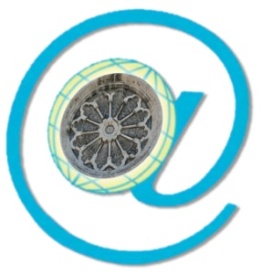 Ufficio diocesano Comunicazioni SocialiPiazza Giovene 4 - 70037 MolfettaTel (fax) 080.3355088 – 349.2550963www.diocesimolfetta.itcomunicazionisociali@diocesimolfetta.it